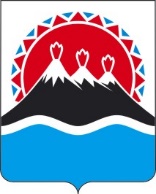 П О С Т А Н О В Л Е Н И ЕПРАВИТЕЛЬСТВАКАМЧАТСКОГО КРАЯг. Петропавловск-КамчатскийПРАВИТЕЛЬСТВО ПОСТАНОВЛЯЕТ:1. Внести в приложение к постановлению Правительства Камчатского края от 04.02.2021 № 118-П «Об утверждении Порядка оказания государственной социальной помощи на основании социального контракта малоимущим гражданам» следующие изменения:1) в части 39:а) в абзаце первом слова «соблюдении одного из следующих условий либо их совокупности:» заменить словами «одновременном соблюдении следующих условий:»;б) пункт 4 изложить в следующей редакции:«4) наличие обстоятельств, свидетельствующих о нахождении заявителя (семьи заявителя) в трудной жизненной ситуации, указанных в части 41 настоящего Порядка, (в случае обращения заявителя за оказанием государственной социальной помощи на реализацию мероприятия, предусмотренного пунктом 4 части 12 настоящего Порядка);»;в) в пункте 10 слова «при на реализацию мероприятия, предусмотренного пунктом 2 части 12 настоящего Порядка» заменить словами «на реализацию мероприятия, предусмотренного пунктом 2 части 12 настоящего Порядка»;2) пункт 2 части 122 после слов «социального контракта» дополнить словами «(либо в иной срок, предусмотренной программой социальной адаптации)». 2. Настоящее постановление вступает в силу после дня его официального опубликования. Действие настоящего постановления распространяется на правоотношения, возникшие с 1 октября 2021 года.[Дата регистрации]№[Номер документа]О внесении изменений в приложение к постановлению Правительства Камчатского края от 02.04.2021 № 118-П 
«Об утверждении Порядка оказания государственной социальной помощи на основании социального контракта малоимущим гражданам»Временно исполняющий обязанности Председателя Правительства – Первого вице-губернатора Камчатского края[горизонтальный штамп подписи 1]Е.А. Чекин